<Computational Thinking in P3 Mathematics>Please send this template, together with any additional resources, e.g. Powerpoint slides, worksheets and .hex file, to: digital_maker@imda.gov.sg.Subject:MathematicsLevel:Primary 3Unit:9Topic:Money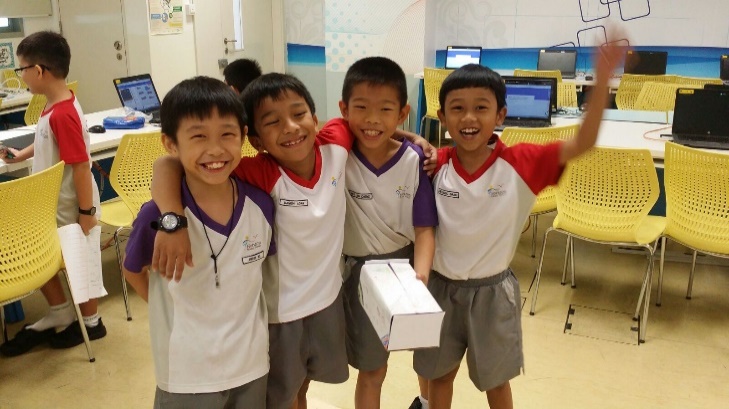 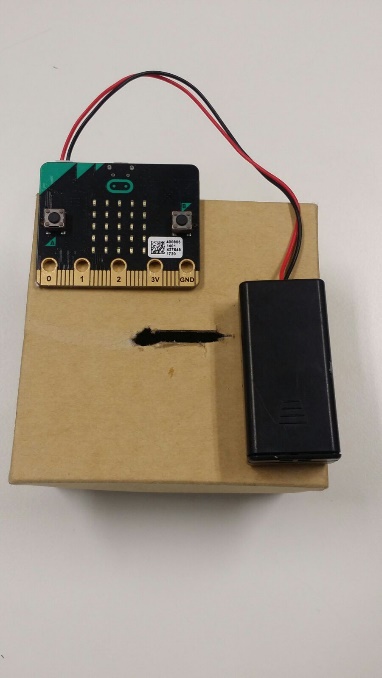 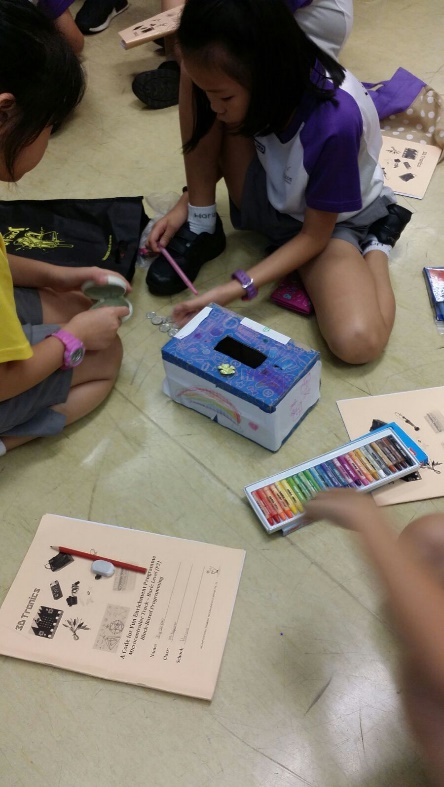 Prior Knowledge:Students should already know:1.  Counting amount of money in dollars and cents2. Reading and writing money in decimal notation3. Converting an amount of money in decimal notation to cents only and vice versa.Learning Objectives:By the end of the lesson, students should be able to:1. add and subtract money2.3.TimeTeacher ActivitiesPurposeResources NeededIntroduction/Pre-activityIntroduction/Pre-activityIntroduction/Pre-activityIntroduction/Pre-activity5 minDiscuss the value of $1000 (e.g. things that can be bought with a $1000 note)Use the micro:bit to solve problems in real-world situation, e.g. saving and budgeting.Lesson development/Main activitiesLesson development/Main activitiesLesson development/Main activitiesLesson development/Main activitiesLesson Development[ 90 minutes]Code the programme in micro:bit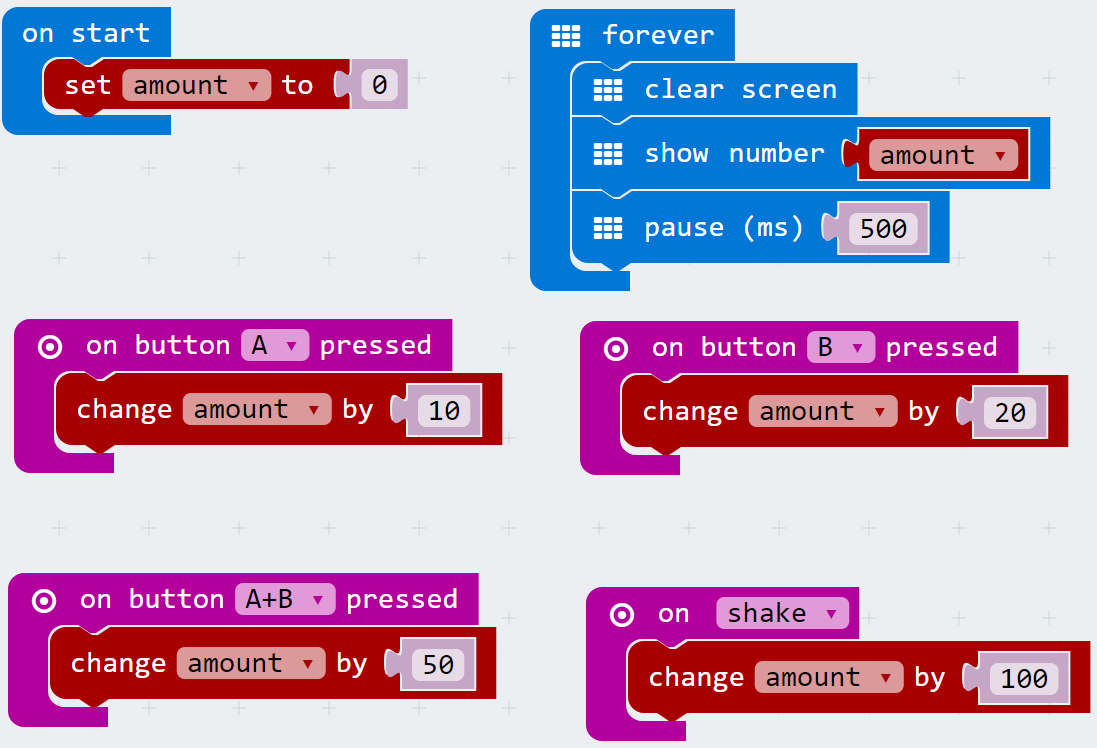 This allows the micro:bit to keep track of the coin bank by acting as a coin countermicro:bitMakecode coding platformBuild the digital coin bank using straws, connectors and recycled materials. E.g.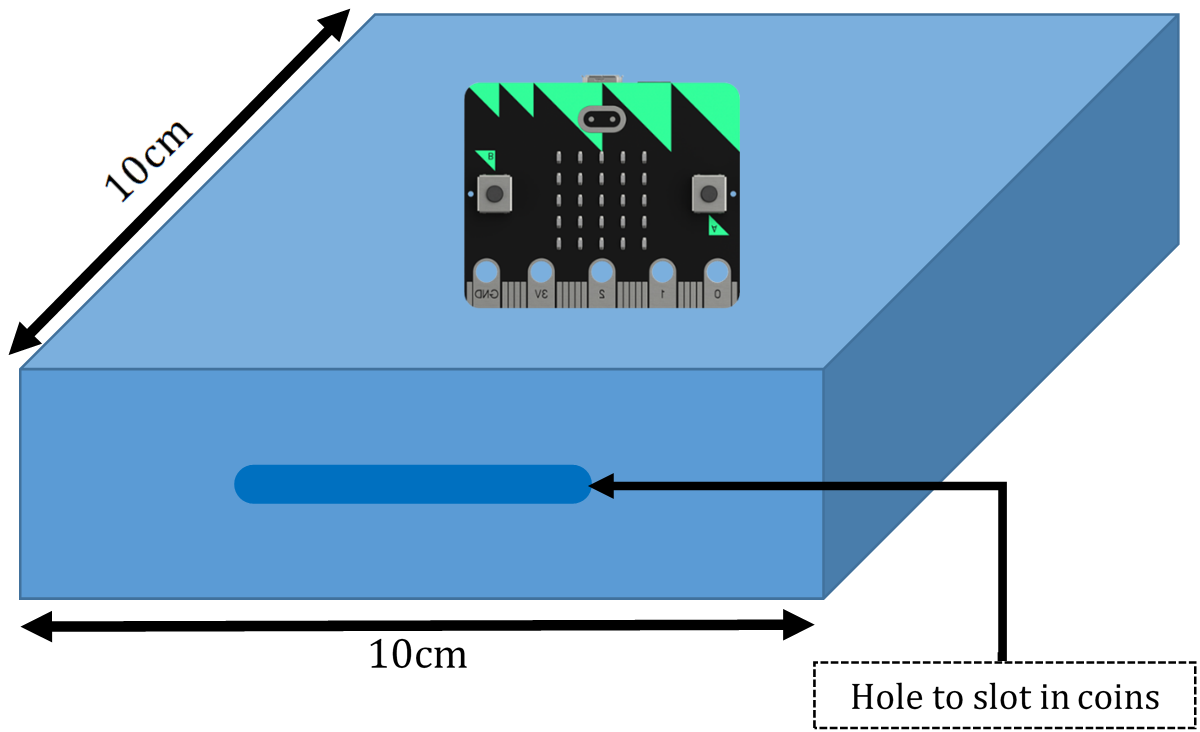 Straws, connectors and recycled materialsLesson Activity[20 minutes]Use the built digital coin bank to work out the following activities. Show the conversion from amount in cents to amount in dollarsE.g.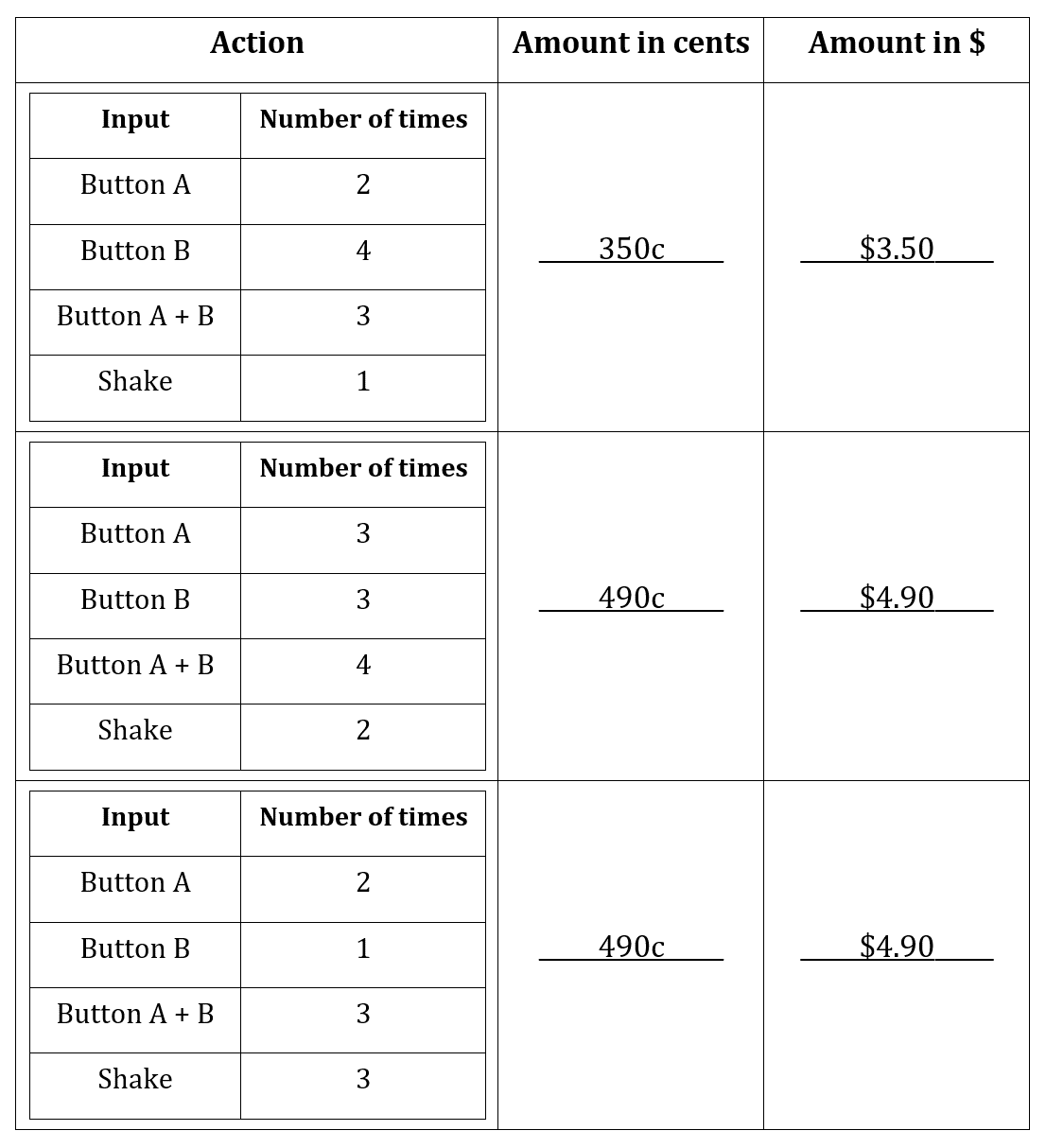 Closure and consolidation/Post-activityClosure and consolidation/Post-activityClosure and consolidation/Post-activityClosure and consolidation/Post-activityConclusion[5 minutes]Discuss real-world situation, e.g. saving and budgeting.Contributed by:Name of School: Horizon Primary SchoolName of Teacher (Optional):Date: 5 February 2018